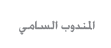 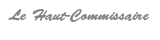 COMMUNIQUEConférence-débat sur la situation économique en 2019 et ses perspectives pour 2020Comme toutes les années, à la clôture du 1er semestre, le Haut Commissariat au Plan organise la traditionnelle conférence-débat pour présenter son Budget Economique Exploratoire. Cette conférence-débat  se tiendra :le mardi 9 juillet 2019, à 16h00,à l’hôtel Farah, à Casablanca.A cette occasion, M. Ahmed Lahlimi Alami, Haut Commissaire au Plan, présentera une analyse de la situation macro-économique nationale en 2019 et les perspectives de son évolution en 2020. 